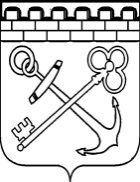 КОМИТЕТ ЦИФРОВОГО РАЗВИТИЯЛЕНИНГРАДСКОЙ ОБЛАСТИПРИКАЗ«___» __________ 2020 года   								№ ____О внесении изменений в приказ комитета по связи и информатизации Ленинградской области от 18.07.2017 № 26 «Об утверждении требований к единой сети передачи данных Ленинградской области» и приказ комитета по связи и информатизации Ленинградской области от 18.07.2017 № 25 «Об утверждении Перечня органов государственной власти Ленинградской области, иных государственных органов Ленинградской области, органов местного самоуправления Ленинградской области, потребность в использовании ЕСПД которых обусловлена необходимостью использования государственных информационных систем в целях исполнения государственных и муниципальных функций и Перечня заявителей для присоединения к ЕСПД»В соответствии с п. 7 постановления Правительства Ленинградской области от 19 июня 2017 г. № 229 «О правилах присоединения к единой сети передачи данных Ленинградской области и правилах её использования» внести в приказ комитета по связи и информатизации Ленинградской области от 18.07.2017 № 26 «Об утверждении требований к единой сети передачи данных Ленинградской области» следующие изменения:Пункт 2 приказа комитета по связи и информатизации Ленинградской области от 18.07.2017 № 26 «Об утверждении требований к единой сети передачи данных Ленинградской области» изложить в следующей редакции: «2. Форму заявки на присоединение к ЕСПД и формы ее заполнения согласно приложению 2 к настоящему приказу.».Изложить в новой редакции приложение 2 к приказу комитета по связи и информатизации Ленинградской области от 18.07.2017 № 26 «Об утверждении требований к единой сети передачи данных Ленинградской области» в соответствии с приложением к настоящему приказу.В соответствии с п. 7 постановления Правительства Ленинградской области от 19 июня 2017 г. № 229 «О правилах присоединения к единой сети передачи данных Ленинградской области и правилах её использования» внести в приказ комитета по связи и информатизации Ленинградской области от 18.07.2017 № 25 «Об утверждении Перечня органов государственной власти Ленинградской области, иных государственных органов Ленинградской области, органов местного самоуправления Ленинградской области, потребность в использовании ЕСПД которых обусловлена необходимостью использования государственных информационных систем в целях исполнения государственных и муниципальных функций и Перечня заявителей для присоединения к ЕСПД» изменение, изложив пункт 1 приложения 2 (Перечень заявителей для присоединения к единой сети передачи данных) в следующей редакции:«1. Государственные учреждения Ленинградской области, не имеющие государственных заданий, финансируемые из средств областного бюджета Ленинградской области, и государственные предприятия Ленинградской области.».И.о. председателя Комитета цифрового развития Ленинградской области 								      Д.В. ЗолковПриложение к приказу №               отФорма заявки на присоединение к единой сети передачи данныхЛенинградской областиРуководитель				Ф.И.О.					(подпись)МПОбразец заполнения Заявки на присоединение к Единой сети передачи данных
Ленинградской области юридическими лицамиРуководитель (должность)  _____________Ф.И.О.________________ ( __подпись__ )М.П.Образец заполнения заявки на присоединение к Единой сети передачи данных Ленинградской области муниципальными образованиямиРуководитель (должность)  _____________Ф.И.О.________________ ( __подпись__ )М.П.Полное наименование организации заявителяЮридический и фактический адреса заявителяЛицо, ответственное за присоединение к ЕСПД и использование ЕСПД, контактная информацияФИО, должностьтелефонэл. почтаНазначение Адрес точки присоединения к ЕСПД адрес точки присоединенияномер аппаратной, номер шкафа, номер коммутационной панели, номер порта (при необходимости)Планируемое количество АРМ, для работы посредством ЕСПД, адрес их размещения1. Полное наименование организации-заявителяГКУ «_____», МКУ «_____», ООО «____»Указывается наименование Вашей организации/учреждения2. Юридический и фактический адреса заявителяЮридический адрес:188000, Ленинградская область,  ------- район, -----населенный пункт, дом ---Фактический адрес:188000, Ленинградская область,  ------- район, -----населенный пункт, дом ---Указываются юридический и фактический адреса организации/учреждения3. Лицо, ответственное за присоединение к ЕСПД и использование ЕСПД, контактная информацияФИО, должностьтелефонэл. почтаВ организации/учреждении назначается ответственный за информационную безопасность. Если такого нет (или не назначен) - указывается руководитель4. Назначение1. Использование государственных информационных ресурсов и систем Ленинградской области (можно указать часто используемые ресурсы, такие как: СЭД ЛО, Межвед, ГИС ГМП, АЦК Финансы, Фонд Пространственных данных, Поквартирная карта, АИС Катарсис, общие сетевые ресурсы и т.п. - актуальный список доступен по ссылке http://reestr-is.lenobl.ru/alfresco/s/isr).2. Указывается иное назначение (указывается организацией/учреждением, которая имеет действующий контракт на сопровождение информационной системы в ЕСПД; в остальных случаях - пункт удаляется при заполнении).5. Адрес точки присоединения кЕСПДЕсли доступ к ресурсам ЕСПД будет осуществляться с помощью оборудования (обычно - когда требуется более 10 рабочих мест): - адрес точки присоединения (фактический адрес размещения оборудования, номер аппаратной (или кабинета, в котором будет установлено оборудование), номер шкафа, номер коммутационной панели, номер порта и т.п.Если доступ к ресурсам ЕСПД будет осуществляться с помощью программного обеспечения (обычно - когда требуется менее 10 рабочих мест): - адрес точки присоединения (фактический адрес размещения рабочих мест)Способ подключения к ЕСПД определяется индивидуально, в основном, в зависимости от наличия/отсутствия выделенного канала для ЕСПД6. Планируемое количество АРМ для работы с ресурсами ЕСПД, адреса их размещенияКоличество рабочих местУказать число специалистов (сотрудников), наделенных полномочиями доступа к ресурсам ЕСПД, и их расположение (этаж, кабинет), например: 3 АРМ (кабинет №7)1. Полное наименование организации-заявителяАдминистрация муниципального образования " -----"Указывается наименование Вашей организации/учреждения2. Юридический и фактический адреса заявителяЮридический адрес:188000, Ленинградская область,  ------- район, -----населенный пункт, дом ---Фактический адрес:188000, Ленинградская область,  ------- район, -----населенный пункт, дом ---Указываются юридический и фактический адреса организации/учреждения3. Лицо, ответственное за присоединение к ЕСПД и использование ЕСПД, контактная информацияФИО, должностьтелефонэл. почтаВ организации/учреждении назначается ответственный за информационную безопасность. Если такого нет (или не назначен) - указывается руководитель4. НазначениеИспользование государственных информационных ресурсов и систем Ленинградской области (можно указать часто используемые ресурсы, такие как: СЭД ЛО, Межвед, ГИС ГМП, АЦК Финансы, Фонд Пространственных данных, Поквартирная карта, АИС Катарсис, общие сетевые ресурсы  и т.п. - актуальный список доступен по ссылке http://reestr-is.lenobl.ru/alfresco/s/isr).5. Адрес точки присоединения к ЕСПДЕсли доступ к ресурсам ЕСПД будет осуществляться с помощью оборудования (обычно - когда требуется более 10 рабочих мест): - адрес точки присоединения (фактический адрес размещения оборудования, номер аппаратной (или кабинета, в котором будет установлено оборудование), номер шкафа, номер коммутационной панели, номер порта и т.п.Если доступ к ресурсам ЕСПД будет осуществляться с помощью программного обеспечения (обычно - когда требуется менее 10 рабочих мест): - адрес точки присоединения (фактический адрес размещения рабочих мест)Способ подключения к ЕСПД определяется индивидуально, в основном, в зависимости от наличия/отсутствия выделенного канала для ЕСПД6. Планируемое количество АРМ для работы с ресурсами ЕСПД, адреса их размещенияКоличество рабочих местУказать число специалистов (сотрудников), наделенных полномочиями доступа к ресурсам ЕСПД, и их расположение (этаж, кабинет), например: 3 АРМ (кабинет №7)